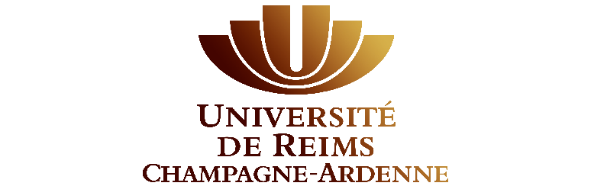 Candidature à une chaire de professeur juniorAnnée universitaire 2022-2023 Aucune candidature ne sera acceptée après la date limite de dépôt des candidatures Toute candidature incomplète sera rejetéeLes documents administratifs et le rapport de soutenance, rédigés en tout ou partie en langue étrangère, doivent être envoyés accompagnés de leur traduction en français et d'une attestation sur l'honneur de l'exactitude de la traduction. A défaut, la demande sera déclarée irrecevable. La traduction de l'exposé analytique et des recherches, livres, articles et réalisations est facultative. IMPORTANT : créer un dossier électronique pour chaque section et pour chaque institutionTéléchargez votre candidature :https://galaxie.enseignementsuprecherche.gouv.fr/antares/can/astree/index.jspDATE LIMITE DE DÉPÔT DES CANDIDATURES : 30 septembre 2022 (avant 23 h 59 CEST)Curriculum Vitae (max 2 pages)Informations personnellesExpériences professionnellesExpertise scientifique (max 10 lines)Mots-clés (max 5)Événements majeurs dans la carrière scientifiqueCiter jusqu’à 5 faits marquants de votre carrière scientifique.Relation avec le monde socio-économiqueContrats, membre de conseils, consulting, rôle d’expert, etc.Vulgarisation scientifiqueCiter les occasions/événements vous ayant permis de diffuser vos travaux auprès du grand public.Activités de rechercheDescription du parcours scientifique (max 1 page)Projet scientifique en lien avec la chaire de professeur junior (max 3 pages)Contexte scientifique des travaux envisagésDescription du projet scientifiqueVerrous scientifiques liés au projetIndicateurs de suivi du déroulement du projetDissémination des travaux de recherche auprès du grand publicActivités d’enseignement (max 2 pages)Expérience pédagogique dans l’enseignement supérieurProjet pédagogique en lien avec la chaire de professeur junior au sein de l’établissement d’accueil (max 2 pages)Liste exhaustive des contrats et des financements obtenus dans les activités de rechercheListe des principales/principaux publications, ouvrages, brevets, communications orales, communications par afficheSynthèseArticles publiés avec comité de lecture[1] Titre de l’article, auteurs, Journal, Volume, pages, (année). Nombre de citations.[2] …….Autres publications (proceedings, actes de colloques, chapitres d’ouvrages,…)[1] Titre du proceeding, auteurs, Journal, Volume, pages, (année). Nombre de citations.[2] …….BrevetsRenseigner le tableau pour chaque brevet.Communications orales[1] Titre de la communication, nom de la conférence, acronyme de la conférence, date, ville, pays.[2] …..Communications par affiche[1] Titre de la communication, nom de la conférence, acronyme de la conférence, date, ville, pays.[2] …..Séminaires invités[1] Titre du séminaire, structure d’invitation, personne invitant au séminaire, date du séminaire, ville, pays.[2] …..NomPrénomNationalitéDate de naissanceDiplôme de plus haut degré obtenu dans l’enseignement supérieurEmailTéléphone portableAdresse postaleAdresse professionnelleAnnéePosteOrganisation ou structurePlus récente…Plus ancienneAnnéeSource (agence, collectivité, entreprise, …)Intitulé du projetNom du coordinateurBudget (€)Votre rôle dans le projetNombre de publications avec comité de lectureNombre de publications autres (proceedings, actes de colloques, chapitre d’ouvrage, …)Nombre de brevetsNombre de communications oralesNombre de communications par posterNombre de séminaires invitésNomInventeur(s):Numéro de brevet